广东省农垦中心医院2021年第二批招聘报名二维码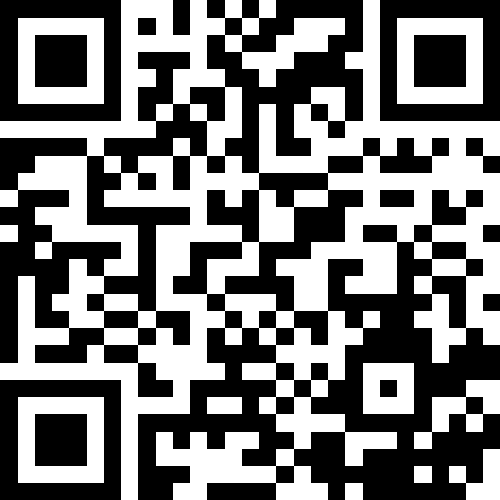 欢迎你的加入广东省农垦中心医院2021年第二批招聘报名二维码欢迎你的加入